ProiectDECIZIE nr. 7/8din ____ decembrie 2017 Cu privire la delimitarea unui terenproprietate publică a raionului Ştefan Vodă” Aferent demersului serviciului relații funciare și cadastru nr. 24 din 27.11.2017.Examinând materialele de delimitare a terenului proprietate publică a raionului Ştefan Vodă întocmite de Oficiul cadastral teritorial Ştefan Vodă, inclusiv procesul-verbal al comisiei de delimitare a terenului proprietate publică.În conformitate cu prevederile din Legea nr. 91 din 05.04.2007 privind terenurile proprietate publică şi delimitarea lor și Legii cadastrului bunurilor imobile nr. 1543 din 25.02.1998.În baza art. 43 alin 1) lit.(c) și art. 46 al Legii nr. 436-XVI din 28 decembrie 2006 privind administrația publică locală, Consiliul raional Ștefan Vodă D E C I D E:1. Se delimitează terenul proprietate publică a raionului Ştefan Vodă cu numărul cadastral 8501213.085, suprafaţa de 0,30 ha., amplasat în intravilanul or. Ştefan Vodă,                                      str. Nicolae Testemiţanu 3/1, destinaţia teren destinat construcţiei, modul de folosinţă pentru construcţii, domeniul  public, conform planului geometric din anexă.2. Se deleagă dl. Nicolae Molozea, președintele raionului, de a semna toate actele necesare pentru înregistrarea terenului delimitat la Oficiul cadastral teritorial Ştefan Vodă.3. Domnul Iurie Deriughin, șef, Serviciul relaţii funciare şi cadastru va aduce documentaţia cadastrului funciar în concordanţă cu prevederile prezentei decizii.4. Controlul executării prezentei decizii se atribuie dlui Nicolae Molozea, președintele raionului.5. Prezenta decizie se aduce la cunoștință:Oficiului teritorial Căuşeni al Cancelariei de Stat;Serviciul relaţii funciare şi cadastru;Oficiul cadastral teritorial Ştefan Vodă;Prin publicare pe pagina web și Monitorul Oficial al Consiliului raional Ștefan Vodă.            Preşedintele şedinţei                                                                           Contrasemnează:         Secretarul Consiliului raional                                                                Ion ŢurcanAnexa la decizia Consiliului raional Ştefan Vodănr. ___ din ___.decembrie 2017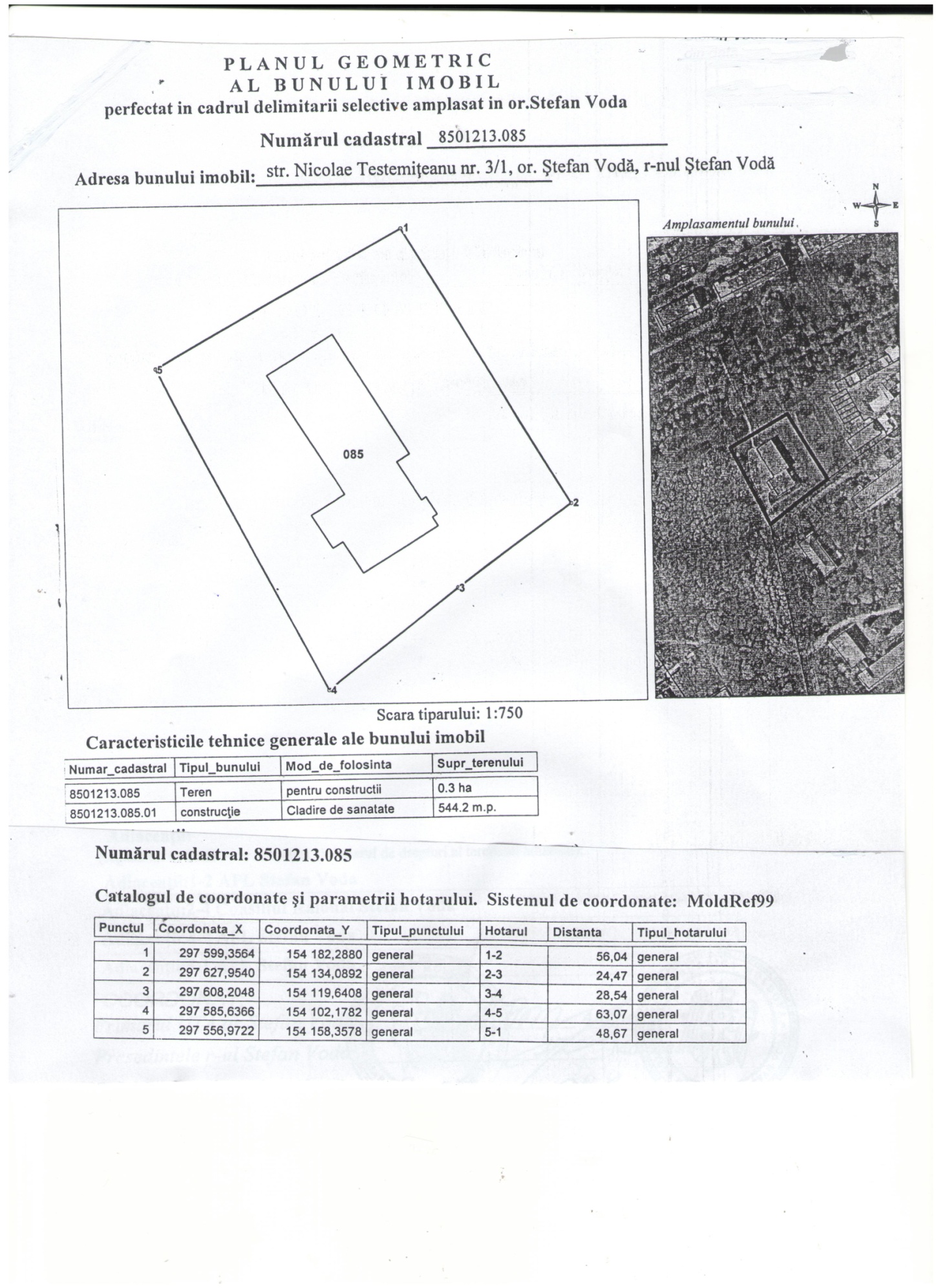 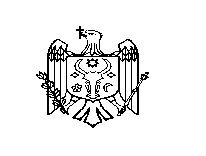 REPUBLICA MOLDOVACONSILIUL RAIONAL ŞTEFAN VODĂ